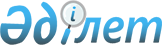 Мәслихаттың 2011 жылғы 20 желтоқсандағы № 354 "Қамысты ауданының 2012-2014 жылдарға арналған аудандық бюджеті туралы" шешіміне өзгерістер мен толықтырулар енгізу туралы"Қостанай облысы Қамысты ауданы мәслихатының 2012 жылғы 29 қазандағы № 76 шешімі. Қостанай облысының Әділет департаментінде 2012 жылғы 5 қарашада № 3867 тіркелді

      Қазақстан Республикасының 2008 жылғы 4 желтоқсандағы Бюджет кодексінің 106, 109-баптарына, Қазақстан Республикасының 2001 жылғы 23 қаңтардағы "Қазақстан Республикасындағы жергілікті мемлекеттік басқару және өзін-өзі басқару туралы" Заңының 6-бабының 1-тармағының 1) тармақшасына сәйкес, Қамысты аудандық мәслихаты ШЕШТІ:



      1. Мәслихаттың "Қамысты ауданының 2012-2014 жылдарға арналған аудандық бюджеті туралы" 2011 жылғы 20 желтоқсандағы № 354 шешіміне (Нормативтік құқықтық актілерді мемлекеттік тіркеу тізілімінде 9-11-131 нөмірімен тіркелген, 2012 жылғы 6 қаңтарда "Новый путь - Бозторғай" газетінде жарияланған) мынадай өзгерістер мен толықтырулар енгізілсін:



      көрсетілген шешімнің 1-тармағы жаңа редакцияда жазылсын:

      "1. Қамысты ауданының 2012-2014 жылдарға арналған аудандық бюджеті тиісінше 1, 2 және 3-қосымшаларға сәйкес, оның ішінде 2012 жылға мынадай көлемдерде бекітілсін:



      1) кірістер - 1528138,0 мың теңге, оның ішінде:

      салықтық түсімдер бойынша – 476467,0 мың теңге;

      салықтық емес түсімдер бойынша – 4539,0 мың теңге;

      негізгі капиталды сатудан түсетін түсімдер бойынша – 388,0 мың теңге;

      трансферттер түсімі бойынша – 1046744,0 мың теңге;



      2) шығындар – 1580990,0 мың теңге;



      3) таза бюджеттік кредиттеу – 27090,0 мың теңге, оның ішінде:

      бюджеттік кредиттер - 29124,0 мың теңге;

      бюджеттік кредиттерді өтеу – 2034,0 мың теңге;



      4) қаржы активтерімен операциялар бойынша сальдо – 0,0 мың теңге, оның ішінде:

      қаржы активтерін сатып алу - 0,0 мың теңге;



      5) бюджет тапшылығы (профициті) – - 79942,0 мың теңге;



      6) бюджет тапшылығын қаржыландыру (профицитін пайдалану) – 79942,0 мың теңге.";



      көрсетілген шешім келесі мазмұндағы 6-2, 6-3 тармақтарымен толықтырылсын:

      "6-2. 2012 жылға арналған аудандық бюджетте 5264,0 мың теңге сомасында мақсатына сай пайдаланылмаған нысаналы трансферттерді қайтару көзделгені ескерілсін.";

      "6-3. 2012 жылға арналған аудандық бюджетте жергілікті атқарушы органдардың облыстық бюджеттен қарыздар бойынша сыйақылар мен өзге де төлемдерді төлеу бойынша борышына қызмет көрсету 2,1 мың теңге сомасында көзделгені ескерілсін.";



      көрсетілген шешімнің 7-тармағы жаңа редакцияда жазылсын:

      "7. Қамысты ауданының жергілікті атқарушы органының 2012 жылға арналған резерві 0,0 мың теңге сомасында бекітілсін.";



      көрсетілген шешімнің 1, 5-қосымшалары осы шешімнің 1, 2-қосымшаларына сәйкес жаңа редакцияда жазылсын.



      2. Осы шешім 2012 жылдың 1 қаңтарынан бастап қолданысқа енгізіледі.      Аудандық мәслихатының кезектен

      тыс сессиясының төрайымы                   Л. Романова      Қамысты аудандық

      мәслихатының хатшысы                       Б. Рақымжанов      КЕЛІСІЛДІ:      "Қамысты ауданының экономика және

      бюджеттік жоспарлау бөлімі"

      мемлекеттік мекемесінің бастығы

      _________________ К. Нұржанова

 

Мәслихаттың          

2012 жылғы 29 қазандағы     

№ 76 шешіміне 1-қосымша     Мәслихаттың          

2011 жылғы 20 желтоқсандағы  

№ 354 шешіміне 1-қосымша    Қамысты ауданының 2012 жылға арналған бюджеті

Мәслихаттың          

2012 жылғы 29 қазандағы     

№ 76 шешіміне 2-қосымша    Мәслихаттың          

2011 жылғы 20 желтоқсандағы  

№ 354 шешіміне 5-қосымша    2012 жылға арналған қамысты ауданының ауылдық (селолық) округтерінің бюджеттік бағдарламаларының (кіші бағдарламаларының) тізбесі
					© 2012. Қазақстан Республикасы Әділет министрлігінің «Қазақстан Республикасының Заңнама және құқықтық ақпарат институты» ШЖҚ РМК
				СанатыСанатыСанатыСанатыСомасы,

мың теңгеСыныбыСыныбыСыныбыСомасы,

мың теңгеІшкі сыныбыІшкі сыныбыСомасы,

мың теңгеАтауыСомасы,

мың теңге1Кірістер1528138,01Салықтық түсімдер476467,001Табыс салығы131752,003Әлеуметтiк салық84000,004Меншiкке салынатын салықтар235883,01Мүлiкке салынатын салықтар215688,03Жер салығы1995,04Көлiк құралдарына салынатын салық15000,05Бірыңғай жер салығы3200,005Тауарларға, жұмыстарға және қызметтерге

салынатын iшкi салықтар23701,02Акциздер1010,03Табиғи және басқа да ресурстарды

пайдаланғаны үшiн түсетiн түсiмдер21500,04Кәсiпкерлiк және кәсiби қызметтi

жүргiзгенi үшiн алынатын алымдар1191,008Заңдық мәнді іс-әрекеттерді жасағаны

және (немесе) оған уәкілеттігі бар

мемлекеттік органдар немесе лауазымды

адамдар құжаттар бергені үшін алынатын

міндетті төлемдер1131,01Мемлекеттік баж1131,02Салықтық емес түсімдер4539,001Мемлекеттік меншіктен түсетін кірістер1080,05Мемлекет меншігіндегі мүлікті жалға

беруден түсетін кірістер1080,004Мемлекеттік бюджеттен қаржыландыратын,

сондай-ақ, Қазақстан Республикасы Ұлттық

Банкінің бюджетінен (шығыстар

сметасынан) ұсталатын және

қаржыландырылатын мемлекеттік мекемелер

салатын айыппұлдар, өсімпұлдар,

санкциялар, өндіріп алулар900,01Мұнай секторы ұйымдарынан түсетін

түсімдерді қоспағанда, мемлекеттік

бюджеттен қаржыландырылатын, сондай-ақ

Қазақстан Республикасы Ұлттық Банкінің

бюджетінен (шығыстар сметасынан)

ұсталатын және қаржыландырылатын

мемлекеттік мекемелер салатын

айыппұлдар, өсімпұлдар, санкциялар,

өндіріп алулар900,006Басқа да салықтық емес түсімдер2559,01Басқа да салықтық емес түсімдер2559,03Негізгі капиталды сатудан түсетін

түсімдер388,003Жерді және материалдық емес активтерді

сату388,01Жерді сату388,04Трансферттердің түсімдері1046744,002Мемлекеттік басқарудың жоғары тұрған

органдарынан түсетін трансферттер1046744,02Облыстық бюджеттен түсетін трансферттер1046744,0Нысаналы ағымдағы трансферттер129226,0Нысаналы даму трансферттер0,0Cубвенциялар917518,0Функционалдық топФункционалдық топФункционалдық топФункционалдық топФункционалдық топСомасы,

мың теңгеКіші функцияКіші функцияКіші функцияКіші функцияСомасы,

мың теңгеБюджеттік бағдарламалардың әкiмшiсiБюджеттік бағдарламалардың әкiмшiсiБюджеттік бағдарламалардың әкiмшiсiСомасы,

мың теңгеБағдарламаБағдарламаСомасы,

мың теңгеАтауыСомасы,

мың теңге2Шығындар1580990,001Жалпы сипаттағы мемлекеттiк

қызметтер213403,41Мемлекеттiк басқарудың жалпы

функцияларын орындайтын өкiлдік

атқарушы және басқа органдар185867,3112Аудан (облыстық маңызы бар қала)

мәслихатының аппараты14032,0001Аудан (облыстық маңызы бар қала)

мәслихатының қызметін қамтамасыз

ету жөніндегі қызметтер13740,0003Мемлекеттік органның күрделі

шығыстары292,0122Аудан (облыстық маңызы бар қала)

әкімінің аппараты58425,1001Аудан (облыстық маңызы бар қала)

әкімінің қызметін қамтамасыз ету

жөніндегі қызметтер53413,1003Мемлекеттік органның күрделі

шығыстары5012,0123Қаладағы аудан, аудандық маңызы

бар қала, кент, ауыл (село),

ауылдық (селолық) округ әкімінің

аппараты113410,2001Қаладағы аудан, аудандық маңызы

бар қаланың, кент, ауыл (село),

ауылдық (селолық) округ әкімінің

қызметін қамтамасыз ету жөніндегі

қызметтер111629,2022Мемлекеттік органның күрделі

шығыстары1781,02Қаржылық қызмет14159,0452Ауданның (облыстық маңызы бар

қаланың) қаржы бөлімі14159,0001Ауданның (облыстық маңызы бар

қаланың) бюджетін орындау және

ауданның (облыстық маңызы бар

қаланың) коммуналдық меншігін

басқару саласындағы мемлекеттік

саясатты іске асыру жөніндегі

қызметтер13837,0004Біржолғы талондарды беру жөніндегі

жұмысты ұйымдастыру және біржолғы

талондарды сатудан түскен

сомаларды толық алынуын қамтамасыз

ету5,0010Жекешелендіру, коммуналдық

меншікті басқару, жекешелендіруден

кейінгі қызмет және осыған

байланысты дауларды реттеу155,1018Мемлекеттік органның күрделі

шығыстары162,05Жоспарлау және статистикалық

қызмет13377,0453Ауданның (облыстық маңызы бар

қаланың) экономика және бюджеттік

жоспарлау бөлімі13377,0001Экономикалық саясатты, мемлекеттік

жоспарлау жүйесін қалыптастыру мен

дамыту және ауданды (облыстық

маңызы бар қаланы) басқару

саласындағы мемлекеттік саясатты

іске асыру жөніндегі қызметтер13003,0004Мемлекеттік органның күрделі

шығыстары374,002Қорғаныс2017,01Әскери мұқтаждықтар2017,0122Аудан (облыстық маңызы бар қала)

әкімінің аппараты2017,0005Жалпыға бірдей әскери міндетті

атқару шеңберіндегі іс-шаралар2017,02Төтенше жағдайлар жөнiндегi

жұмыстарды ұйымдастыру0,0122Аудан (облыстық маңызы бар қала)

әкімінің аппараты0,0007Аудандық (қалалық) ауқымдағы дала

өрттерінің, сондай-ақ мемлекеттік

өртке қарсы қызмет органдары

құрылмаған елдi мекендерде

өрттердің алдын алу және оларды

сөндіру жөніндегі іс-шаралар0,003Қоғамдық тәртіп, қауіпсіздік,

құқықтық, сот, қылмыстық-атқару

қызметі4049,01Құқық қорғау қызметі4049,0458Ауданның (облыстық маңызы бар

қаланың) тұрғын үй-коммуналдық

шаруашылығы, жолаушылар көлігі

және автомобиль жолдары бөлімі4049,0021Елді мекендерде жол қозғалысы

қауіпсіздігін қамтамасыз ету4049,004Бiлiм беру963516,71Мектепке дейiнгi тәрбиелеу және

оқыту87147,6464Ауданның (облыстық маңызы бар

қаланың) білім бөлімі87147,6009Мектепке дейінгі тәрбиелеу мен

оқытуды қамтамасыз ету74797,6021Республикалық бюджеттен берілетін

нысаналы трансферттер есебінен

жалпы үлгідегі, арнайы (түзету),

дарынды балалар үшін

мамандырылған, жетім балалар мен

ата-аналарының қамқорынсыз қалған

балалар үшін балабақшалар, шағын

орталықтар, мектеп интернаттары,

кәмелеттік жасқа толмағандарды

бейімдеу орталықтары

тәрбиешілеріне біліктілік санаты

үшін қосымша ақының мөлшерін

ұлғайту394,0040Мектепке дейінгі білім беру

ұйымдарында мемлекеттік білім беру

тапсырысын іске асыру11956,02Бастауыш, негізгі орта және жалпы

орта білім беру769462,7123Қаладағы аудан, аудандық маңызы

бар қала, кент, ауыл (село),

ауылдық (селолық) округ әкімінің

аппараты1388,3005Ауылдық (селолық) жерлерде

балаларды мектепке дейін тегін

алып баруды және кері алып келуді

ұйымдастыру1388,3464Ауданның (облыстық маңызы бар

қаланың) білім бөлімі768074,4003Жалпы білім беру745739,4006Балаларға қосымша білім беру14114,0063Республикалық бюджеттен берілетін

трансферттер есебінен "Назарбаев

Зияткерлік мектептері" ДБҰ-ның оқу

бағдарламалары бойынша

біліктілікті арттырудан өткен

мұғалімдерге еңбекақыны арттыру1325,0064Республикалық бюджеттен берілетін

нысаналы трансферттер есебінен

жалпы үлгідегі, арнайы (түзету),

дарынды балалар үшін

мамандырылған, жетім балалар мен

ата-аналарының қамқорынсыз қалған

балалар үшін балабақшалар, шағын

орталықтар, мектеп интернаттары,

кәмелеттік жасқа толмағандарды

бейімдеу орталықтары

тәрбиешілеріне біліктілік санаты

үшін қосымша ақының мөлшерін

ұлғайту6896,09Бiлiм беру саласындағы өзге де

қызметтер106906,4464Ауданның (облыстық маңызы бар

қаланың) білім бөлімі106906,4001Жергілікті деңгейде білім беру

саласындағы мемлекеттік саясатты

іске асыру жөніндегі қызметтер9151,0005Ауданның (облыстық маңызы бар

қаланың) мемлекеттік білім беру

мекемелер үшін оқулықтар мен

оқу-әдістемелік кешендерді сатып

алу және жеткізу8118,0012Мемлекеттік органның күрделі

шығыстары66,0015Республикалық бюджеттен берілетін

трансферттер есебінен жетім-

баланы (жетім- балаларды) және

ата-аналарының қамқорысыз қалған

баланы (балаларды) күтіп-ұстауға

асыраушыларына ай сайынғы ақшалай

қаражат төлемдері7977,0067Ведомстволық бағыныстағы

мемлекеттік мекемелерінің және

ұйымдарының күрделі шығыстары81594,406Әлеуметтiк көмек және әлеуметтiк

қамтамасыз ету65310,02Әлеуметтiк көмек49836,0451Ауданның (облыстық маңызы бар

қаланың) жұмыспен қамту және

әлеуметтік бағдарламалар бөлімі49836,0002Еңбекпен қамту бағдарламасы15329,0005Мемлекеттік атаулы әлеуметтік

көмек2577,0007Жергілікті өкілетті органдардың

шешімі бойынша мұқтаж азаматтардың

жекелеген топтарына әлеуметтік

көмек9053,0010Үйден тәрбиеленіп оқытылатын

мүгедек балаларды материалдық

қамтамасыз ету78,0014Мұқтаж азаматтарға үйде әлеуметтiк

көмек көрсету3456,001618 жасқа дейінгі балаларға

мемлекеттік жәрдемақылар9983,0017Мүгедектерді оңалту жеке

бағдарламасына сәйкес, мұқтаж

мүгедектерді міндетті гигиеналық

құралдармен және ымдау тілі

мамандарының қызмет көрсетуін,

жеке көмекшілермен қамтамасыз ету378,0023Жұмыспен қамту орталықтарының

қызметін қамтамасыз ету8982,09Әлеуметтiк көмек және әлеуметтiк

қамтамасыз ету салаларындағы өзге

де қызметтер15474,0451Ауданның (облыстық маңызы бар

қаланың) жұмыспен қамту және

әлеуметтік бағдарламалар бөлімі15474,0001Жергілікті деңгейде жұмыспен

қамтуды қамтамасыз ету және халық

үшін әлеуметтік бағдарламаларды

іске асыру саласындағы мемлекеттік

саясатты іске асыру жөніндегі

қызметтер15250,0011Жәрдемақыларды және басқа да

әлеуметтік төлемдерді есептеу,

төлеу мен жеткізу бойынша

қызметтерге ақы төлеу192,0021Мемлекеттік органның күрделі

шығыстары32,007Тұрғын үй-коммуналдық шаруашылық58198,81Тұрғын үй шаруашылығы4103,0458Ауданның (облыстық маңызы бар

қаланың) тұрғын үй-коммуналдық

шаруашылығы, жолаушылар көлігі

және автомобиль жолдары бөлімі4103,0003Мемлекеттік тұрғын үй қорының

сақталуын ұйымдастыру1000,0004Азаматтардың жекелеген санаттарын

тұрғын үймен қамтамасыз ету3103,02Коммуналдық шаруашылық13174,0458Ауданның (облыстық маңызы бар

қаланың) тұрғын үй-коммуналдық

шаруашылығы, жолаушылар көлігі

және автомобиль жолдары бөлімі13174,0012Сумен жабдықтау және су бұлу

жүйесінің жұмыс істеуі13174,03Елді мекендерді абаттандыру40921,8123Қаладағы аудан, аудандық маңызы

бар қала, кент, ауыл (село),

ауылдық (селолық) округ әкімінің

аппараты16894,0008Елді мекендердің көшелерін

жарықтандыру7618,0010Жерлеу орындарын күтіп - ұстау

және туысы жоқ адамдарды жерлеу185,0011Елді мекендерді абаттандыру мен

көгалдандыру9091,0458Ауданның (облыстық маңызы бар

қаланың) тұрғын үй-коммуналдық

шаруашылығы, жолаушылар көлігі

және автомобиль жолдары бөлімі24027,8016Елді мекендердің санитариясын

қамтамасыз ету2500,0018Елді мекендерді абаттандыру және

көгалдандыру21527,808Мәдениет, спорт, туризм және

ақпараттық кеңістiк167227,61Мәдениет саласындағы қызмет74542,0455Ауданның (облыстық маңызы бар

қаланың) мәдениет және тілдерді

дамыту бөлімі74542,0003Мәдени-демалыс жұмысын қолдау74542,02Спорт13740,0465Ауданның (облыстық маңызы бар

қаланың) Дене шынықтыру және спорт

бөлімі13740,0005Ұлттық және бұқаралық спорт

түрлерін дамыту10928,0006Аудандық (облыстық маңызы бар

қалалық) деңгейде спорттық

жарыстар өткізу551,0007Әртүрлі спорт түрлері бойынша

ауданның (облыстық маңызы бар

қаланың) құрама командаларының

мүшелерін дайындау және олардың

облыстық спорт жарыстарына қатысуы2261,03Ақпараттық кеңiстiк59422,9455Ауданның (облыстық маңызы бар

қаланың) мәдениет және тілдерді

дамыту бөлімі56328,9006Аудандық (қалалық) кiтапханалардың

жұмыс iстеуi49097,9007Мемлекеттік тілді және Қазақстан

халықтарының басқа да тілдерін

дамыту7231,0456Ауданның (облыстық маңызы бар

қаланың) ішкі саясат бөлімі3094,0002Газеттер мен журналдар арқылы

мемлекеттік ақпараттық саясат

жүргізу жөніндегі қызметтер2254,0005Телерадио хабарларын тарату арқылы

мемлекеттік ақпараттық саясатты

жүргізу жөніндегі қызметтер840,09Мәдениет, спорт, туризм және

ақпараттық кеңiстiктi ұйымдастыру

жөнiндегi өзге де қызметтер19522,7455Ауданның (облыстық маңызы бар

қаланың) мәдениет және тілдерді

дамыту бөлімі6360,7001Жергілікті деңгейде тілдерді және

мәдениетті дамыту саласындағы

мемлекеттік саясатты іске асыру

жөніндегі қызметтер5728,0032Ведомстволық бағыныстағы

мемлекеттік мекемелерінің және

ұйымдарының күрделі шығыстары632,7456Ауданның (облыстық маңызы бар

қаланың) ішкі саясат бөлімі7382,0001Жергілікті деңгейде ақпарат,

мемлекеттілікті нығайту және

азаматтардың әлеуметтік

сенімділігін қалыптастыру

саласында мемлекеттік саясатты

іске асыру жөніндегі қызметтер5361,0003Жастар саясаты саласында іс-шаралары іске асыру1989,0006Мемлекеттік органның күрделі

шығыстары32,0465Ауданның (облыстық маңызы бар

қаланың) Дене шынықтыру және спорт

бөлімі5780,0001Жергілікті деңгейде дене шынықтыру

және спорт саласындағы мемлекеттік

саясатты іске асыру жөніндегі

қызметтер5780,010Ауыл, су, орман, балық

шаруашылығы, ерекше қорғалатын

табиғи аумақтар, қоршаған ортаны

және жануарлар дүниесін қорғау,

жер қатынастары39640,71Ауыл шаруашылығы22915,7462Ауданның (облыстық маңызы бар

қаланың) ауыл шаруашылығы бөлімі16782,0001Жергілікті деңгейде ауыл

шаруашылық саласындағы мемлекеттік

саясатты іске асыру жөніндегі

қызметтер11335,0099Мамандарды әлеуметтік қолдау

жөніндегі шараларды іске асыру5447,0473Ауданның (облыстық маңызы бар

қаланың) ветеринария бөлімі6133,7001Жергілікті деңгейде ветеринария

саласындағы мемлекеттік саясатты

іске асыру жөніндегі қызметтер4954,0003Мемлекеттік органның күрделі

шығыстары239,0007Қанғыбас иттер мен мысықтарды

аулауды және жоюды ұйымдастыру227,5010Ауыл шаруашылығы жануарларын

бірдейнелдіру жөніндегі

іс-шараларды жүргізу713,26Жер қатынастары6738,0463Ауданның (облыстық маңызы бар

қаланың) жер қатынастары бөлімі6738,0001Аудан (облыстық маңызы бар қала)

аумағында жер қатынастарын реттеу

саласындағы мемлекеттік саясатты

іске асыру жөніндегі қызметтер6688,0007Мемлекеттік органның күрделі

шығыстары50,09Ауыл, су, орман, балық шаруашылығы

және қоршаған ортаны қорғау мен

жер қатынастары саласындағы өзге

де қызметтер9987,0473Ауданның (облыстық маңызы бар

қаланың) ветеринария бөлімі9987,0011Эпизоотияға қарсы іс шаралар

жүргізу9987,011Өнеркәсіп, сәулет, қала құрылысы

және құрылыс қызметі9034,32Сәулет, қала құрылысы және құрылыс

қызметі9034,3466Ауданның (облыстық маңызы бар

қаланың) сәулет, қала құрылысы

және құрылыс бөлімі9034,3001Құрылыс, облыс қалаларының,

аудандарының және елді

мекендерінің сәулеттік бейнесін

жақсарту саласындағы мемлекеттік

саясатты іске асыру және ауданның

(облыстық маңызы бар қаланың)

аумағында ұтымды және тиімді қала

құрылысын игеруді қамтамасыз ету

жөніндегі қызметтер9034,312Көлiк және коммуникация28067,01Автомобиль көлiгi28067,0123Қаладағы аудан, аудандық маңызы

бар қала, кент, ауыл (село),

ауылдық (селолық) округ әкімінің

аппараты7344,0013Аудандық маңызы бар қалаларда,

кенттерде, ауылдарда (селоларда),

ауылдық (селолық) округтерде

автомобиль жолдарының жұмыс

істеуін қамтамасыз ету7344,0458Ауданның (облыстық маңызы бар

қаланың) тұрғын үй-коммуналдық

шаруашылығы, жолаушылар көлігі

және автомобиль жолдары бөлімі20723,0023Автомобиль жолдарының жұмыс

істеуін қамтамасыз ету20723,013Өзгелер16437,03Кәсiпкерлiк қызметтi қолдау және

бәсекелестікті қорғау7096,0469Ауданның (облыстық маңызы бар

қаланың) кәсіпкерлік бөлімі7096,0001Жергілікті деңгейде кәсіпкерлік

пен өнеркәсіпті дамыту саласындағы

мемлекеттік саясатты іске асыру

жөніндегі қызметтер5746,0003Кәсіпкерлік қызметті қолдау1350,09Өзгелер9341,0123Қаладағы аудан, аудандық маңызы

бар қала, кент, ауыл (село),

ауылдық (селолық) округ әкімінің

аппараты2150,0040Республикалық бюджеттен нысаналы

трансферттер ретінде "Өңірлерді

дамыту" бағдарламасы шеңберінде

өңірлердің экономикалық дамуына

жәрдемдесу жөніндегі шараларды

іске асыруда ауылдық (селолық)

округтарды жайластыру мәселелерін

шешу үшін іс-шараларды іске асыру2150,0452Ауданның (облыстық маңызы бар

қаланың) қаржы бөлімі0,0012Ауданның (облыстық маңызы бар

қаланың) жергілікті атқарушы

органының резерві0,0458Ауданның (облыстық маңызы бар

қаланың) тұрғын үй-коммуналдық

шаруашылығы, жолаушылар көлігі

және автомобиль жолдары бөлімі7191,0001Жергілікті деңгейде тұрғын

үй-коммуналдық шаруашылығы,

жолаушылар көлігі және автомобиль

жолдары саласындағы мемлекеттік

саясатты іске асыру жөніндегі

қызметтер7191,014Борышқа қызмет көрсету2,11Борышқа қызмет көрсету2,1452Ауданның (облыстық маңызы бар

қаланың) қаржы бөлімі2,1013Жергілікті атқарушы органдардың

облыстық бюджеттен қарыздар

бойынша сыйақылар мен өзге де

төлемдерді төлеу бойынша борышына

қызмет көрсету2,115Трансферттер14086,41Трансферттер14086,4452Ауданның (облыстық маңызы бар

қаланың) қаржы бөлімі14086,4006Пайдаланылмаған (толық

пайдаланылмаған) нысаналы

трансферттерді қайтару6691,4016Мақсатына сай пайдаланылмаған

нысаналы трансферттерді қайтару5264,0024Мемлекеттік органдардың

функцияларын мемлекеттік

басқарудың төмен тұрған

деңгейлерінен жоғарғы деңгейлерге

беруге байланысты жоғары тұрған

бюджеттерге берілетін ағымдағы

нысаналы трансферттер2131,03Таза бюджеттік кредиттеу27090,0Бюджеттік кредиттер29124,010Ауыл, су, орман, балық

шаруашылығы, ерекше қорғалатын

табиғи аумақтар, қоршаған ортаны

және жануарлар дүниесін қорғау,

жер қатынастары29124,01Ауыл шаруашылығы29124,0462Ауданның (облыстық маңызы бар

қаланың) ауыл шаруашылығы бөлімі29124,0008Мамандарды әлеуметтік қолдау

шараларын іске асыруға берілетін

бюджеттік кредиттер29124,0Бюджеттік кредиттерді өтеу2034,05Бюджеттік кредиттерді өтеу2034,001Бюджеттік кредиттерді өтеу2034,01Мемлекеттік бюджеттен берілген

бюджеттік кредиттерді өтеу2034,04Қаржы активтерімен операциялар

бойынша сальдо0,0Қаржы активтерін сатып алу0,05Бюджет тапшылығы (профициті)-79942,06Бюджет тапшылығын қаржыландыру

(профицитін пайдалану)79942,0Қарыздардың түсімі29124,07Қарыздардың түсімі29124,001Ішкі мемлекеттік қарыздар29124,02Қарыз шарттары29124,0Қарыздарды өтеу2386,016Қарыздарды өтеу2386,01Қарыздарды өтеу2386,0452Ауданның (облыстық маңызы бар

қаланың) қаржы бөлімі 2386,0008Жергілікті атқарушы органның

жоғары тұрған бюджет алдындағы

борышын өтеу2034,0021Жергілікті бюджеттен берілген

мақсатына сай пайдаланылмаған

бюджеттік кредиттерді қайтару352,0Бюджет қаражаттары қалдықтарының

қозғалысы53204,08Бюджет қаражаттарының

пайдаланылатын қалдықтары53204,001Бюджет қаражаты қалдықтары53204,01Бюджет қаражаттарының бос

қалдықтары53204,0Функционалдық топФункционалдық топФункционалдық топФункционалдық топФункционалдық топКіші функцияКіші функцияКіші функцияКіші функцияБюджеттік бағдарламалардың әкiмшiсiБюджеттік бағдарламалардың әкiмшiсiБюджеттік бағдарламалардың әкiмшiсiБағдарламаБағдарламаАтауыСвердлов селолық округі01Жалпы сипаттағы мемлекеттiк қызметтер1Мемлекеттiк басқарудың жалпы функцияларын

орындайтын өкiлдiк, атқарушы және басқа

органдар123Қаладағы аудан, аудандық маңызы бар қала, кент, ауыл (село), ауылдық (селолық) округ әкімінің аппараты001Қаладағы ауданның, аудандық маңызы бар

қаланың, кент, ауыл (село), ауылдық (селолық)

округ әкімінің қызметін қамтамасыз ету

жөніндегі қызметтер04Бiлiм беру2Бастауыш, негізгі орта және жалпы орта білім

беру123Қаладағы аудан, аудандық маңызы бар қала,

кент, ауыл (село), ауылдық (селолық) округ

әкімінің аппараты005Ауылдық (селолық) жерлерде балаларды мектепке

дейін тегін алып баруды және кері алып келуді

ұйымдастыру07Тұрғын үй-коммуналдық шаруашылық3Елді- мекендерді абаттандыру123Қаладағы аудан, аудандық маңызы бар қала,

кент, ауыл (село), ауылдық (селолық) округ

әкімінің аппараты008Елді мекендердің көшелерін жарықтандыру010Жерлеу орындарын күтіп - ұстау және туысы жоқ

адамдарды жерлеу011Елді мекендерді абаттандыру мен көгалдандыру12Көлiк және коммуникация1Автомобиль көлiгi123Қаладағы аудан, аудандық маңызы бар қала,

кент, ауыл (село), ауылдық (селолық) округ

әкімінің аппараты013Аудандық маңызы бар қалаларда, кенттерде,

ауылдарда (селоларда), ауылдық (селолық)

округтерде автомобиль жолдарының жұмыс істеуін

қамтамасыз етуАлтынсарин селосы01Жалпы сипаттағы мемлекеттiк қызметтер1Мемлекеттiк басқарудың жалпы функцияларын

орындайтын өкiлдiк, атқарушы және басқа

органдар123Қаладағы аудан, аудандық маңызы бар қала,

кент, ауыл (село), ауылдық (селолық) округ

әкімінің аппараты001Қаладағы ауданның, аудандық маңызы бар

қаланың, кент, ауыл (село), ауылдық (селолық)

округ әкімінің қызметін қамтамасыз ету

жөніндегі қызметтерДружба селосы01Жалпы сипаттағы мемлекеттiк қызметтер1Мемлекеттiк басқарудың жалпы функцияларын

орындайтын өкiлдiк, атқарушы және басқа

органдар123Қаладағы аудан, аудандық маңызы бар қала,

кент, ауыл (село), ауылдық (селолық) округ

әкімінің аппараты001Қаладағы ауданның, аудандық маңызы бар

қаланың, кент, ауыл (село), ауылдық (селолық)

округ әкімінің қызметін қамтамасыз ету

жөніндегі қызметтер07Тұрғын үй-коммуналдық шаруашылық3Елді мекендерді абаттандыру123Қаладағы аудан, аудандық маңызы бар қала,

кент, ауыл (село), ауылдық (селолық) округ

әкімінің аппараты011Елді мекендерді абаттандыру мен көгаландыруЖайылма селолық округі01Жалпы сипаттағы мемлекеттiк қызметтер1Мемлекеттiк басқарудың жалпы функцияларын

орындайтын өкiлдiк, атқарушы және басқа

органдар123Қаладағы аудан, аудандық маңызы бар қала,

кент, ауыл (село), ауылдық (селолық) округ

әкімінің аппараты001Қаладағы ауданның, аудандық маңызы бар

қаланың, кент, ауыл (село), ауылдық (селолық)

округ әкімінің қызметін қамтамасыз ету

жөніндегі қызметтер04Бiлiм беру2Бастауыш, негізгі орта және жалпы орта білім

беру123Қаладағы аудан, аудандық маңызы бар қала,

кент, ауыл (село), ауылдық (селолық) округ

әкімінің аппараты005Ауылдық (селолық) жерлерде балаларды мектепке

дейін тегін алып баруды және кері алып келуді

ұйымдастыруАралкөл селосы01Жалпы сипаттағы мемлекеттiк қызметтер1Мемлекеттiк басқарудың жалпы функцияларын

орындайтын өкiлдiк, атқарушы және басқа

органдар123Қаладағы аудан, аудандық маңызы бар қала,

кент, ауыл (село), ауылдық (селолық) округ

әкімінің аппараты001Қаладағы ауданның, аудандық маңызы бар

қаланың, кент, ауыл (село), ауылдық (селолық)

округ әкімінің қызметін қамтамасыз ету

жөніндегі қызметтер07Тұрғын үй-коммуналдық шаруашылық3Елді мекендерді абаттандыру123Қаладағы аудан, аудандық маңызы бар қала,

кент, ауыл (село), ауылдық (селолық) округ

әкімінің аппараты008Елді мекендердің көшелерін жарықтандыру13Өзгелер9Өзгелер123Қаладағы аудан, аудандық маңызы бар қала,

кент, ауыл (село), ауылдық (селолық) округ

әкімінің аппараты040Республикалық бюджеттен нысаналы трансферттер

ретінде "Өңірлерді дамыту " бағдарламасы

шеңберінде өңірлердің экономикалық дамуына

жәрдемдесу жөніндегі шараларды іске асыруда

ауылдық (селолық) округтарды жайластыру

мәселелерін шешу үшін іс-шараларды іске асыруТалдыкөл селосы01Жалпы сипаттағы мемлекеттiк қызметтер1Мемлекеттiк басқарудың жалпы функцияларын

орындайтын өкiлдiк, атқарушы және басқа

органдар123Қаладағы аудан, аудандық маңызы бар қала,

кент, ауыл (село), ауылдық (селолық) округ

әкімінің аппараты001Қаладағы ауданның, аудандық маңызы бар

қаланың, кент, ауыл (село), ауылдық (селолық)

округ әкімінің қызметін қамтамасыз ету

жөніндегі қызметтерБестөбе селолық округі01Жалпы сипаттағы мемлекеттiк қызметтер1Мемлекеттiк басқарудың жалпы функцияларын

орындайтын өкiлдiк, атқарушы және басқа

органдар123Қаладағы аудан, аудандық маңызы бар қала,

кент, ауыл (село), ауылдық (селолық) округ

әкімінің аппараты001Қаладағы ауданның, аудандық маңызы бар

қаланың, кент, ауыл (село), ауылдық (селолық)

округ әкімінің қызметін қамтамасыз ету

жөніндегі қызметтер07Тұрғын үй-коммуналдық шаруашылық3Елді- мекендерді абаттандыру123Қаладағы аудан, аудандық маңызы бар қала,

кент, ауыл (село), ауылдық (селолық) округ

әкімінің аппараты011Елді мекендерді абаттандыру мен көгалдандыруЛиванов селосы01Жалпы сипаттағы мемлекеттiк қызметтер1Мемлекеттiк басқарудың жалпы функцияларын

орындайтын өкiлдiк, атқарушы және басқа

органдар123Қаладағы аудан, аудандық маңызы бар қала,

кент, ауыл (село), ауылдық (селолық) округ

әкімінің аппараты001Қаладағы ауданның, аудандық маңызы бар

қаланың, кент, ауыл (село), ауылдық (селолық)

округ әкімінің қызметін қамтамасыз ету

жөніндегі қызметтер13Өзгелер9Өзгелер123Қаладағы аудан, аудандық маңызы бар қала,

кент, ауыл (село), ауылдық (селолық) округ

әкімінің аппараты040Республикалық бюджеттен нысаналы трансферттер

ретінде "Өңірлерді дамыту" бағдарламасы

шеңберінде өңірлердің экономикалық дамуына

жәрдемдесу жөніндегі шараларды іске асыруда

ауылдық (селолық) округтарды жайластыру

мәселелерін шешу үшін іс-шараларды іске асыруБогданов селолық округі01Жалпы сипаттағы мемлекеттiк қызметтер1Мемлекеттiк басқарудың жалпы функцияларын

орындайтын өкiлдiк, атқарушы және басқа

органдар123Қаладағы аудан, аудандық маңызы бар қала,

кент, ауыл (село), ауылдық (селолық) округ

әкімінің аппараты001Қаладағы ауданның, аудандық маңызы бар

қаланың, кент, ауыл (село), ауылдық (селолық)

округ әкімінің қызметін қамтамасыз ету

жөніндегі қызметтер04Бiлiм беру2Бастауыш, негізгі орта және жалпы орта білім

беру123Қаладағы аудан, аудандық маңызы бар қала,

кент, ауыл (село), ауылдық (селолық) округ

әкімінің аппараты005Ауылдық (селолық) жерлерде балаларды мектепке

дейін тегін алып баруды және кері алып келуді

ұйымдастыруСвободный селолық округі01Жалпы сипаттағы мемлекеттiк қызметтер1Мемлекеттiк басқарудың жалпы функцияларын

орындайтын өкiлдiк, атқарушы және басқа

органдар123Қаладағы аудан, аудандық маңызы бар қала,

кент, ауыл (село), ауылдық (селолық) округ

әкімінің аппараты001Қаладағы ауданның, аудандық маңызы бар

қаланың, кент, ауыл (село), ауылдық (селолық)

округ әкімінің қызметін қамтамасыз ету

жөніндегі қызметтерОрқаш селолық округі01Жалпы сипаттағы мемлекеттiк қызметтер1Мемлекеттiк басқарудың жалпы функцияларын

орындайтын өкiлдiк, атқарушы және басқа

органдар123Қаладағы аудан, аудандық маңызы бар қала,

кент, ауыл (село), ауылдық (селолық) округ

әкімінің аппараты001Қаладағы ауданның, аудандық маңызы бар

қаланың, кент, ауыл (село), ауылдық (селолық)

округ әкімінің қызметін қамтамасыз ету

жөніндегі қызметтер022Мемлекеттік органның күрделі шығыстары07Тұрғын үй-коммуналдық шаруашылық3Елді- мекендерді абаттандыру123Қаладағы аудан, аудандық маңызы бар қала,

кент, ауыл (село), ауылдық (селолық) округ

әкімінің аппараты008Елді мекендердің көшелерін жарықтандыру13Өзгелер9Өзгелер123Қаладағы аудан, аудандық маңызы бар қала,

кент, ауыл (село), ауылдық (селолық) округ

әкімінің аппараты040Республикалық бюджеттен нысаналы трансферттер

ретінде "Өңірлерді дамыту" бағдарламасы

шеңберінде өңірлердің экономикалық дамуына

жәрдемдесу жөніндегі шараларды іске асыруда

ауылдық (селолық) округтарды жайластыру

мәселелерін шешу үшін іс-шараларды іске асыруКлочков селосы01Жалпы сипаттағы мемлекеттiк қызметтер1Мемлекеттiк басқарудың жалпы функцияларын

орындайтын өкiлдiк, атқарушы және басқа

органдар123Қаладағы аудан, аудандық маңызы бар қала,

кент, ауыл (село), ауылдық (селолық) округ

әкімінің аппараты001Қаладағы ауданның, аудандық маңызы бар

қаланың, кент, ауыл (село), ауылдық (селолық)

округ әкімінің қызметін қамтамасыз ету

жөніндегі қызметтер07Тұрғын үй-коммуналдық шаруашылық3Елді- мекендерді абаттандыру123Қаладағы аудан, аудандық маңызы бар қала,

кент, ауыл (село), ауылдық (селолық) округ

әкімінің аппараты011Елді мекендерді абаттандыру мен көгаландыруҚарабатыр селосы01Жалпы сипаттағы мемлекеттiк қызметтер1Мемлекеттiк басқарудың жалпы функцияларын

орындайтын өкiлдiк, атқарушы және басқа

органдар123Қаладағы аудан, аудандық маңызы бар қала,

кент, ауыл (село), ауылдық (селолық) округ

әкімінің аппараты001Қаладағы ауданның, аудандық маңызы бар

қаланың, кент, ауыл (село), ауылдық (селолық)

округ әкімінің қызметін қамтамасыз ету

жөніндегі қызметтерАрқа селосы01Жалпы сипаттағы мемлекеттiк қызметтер1Мемлекеттiк басқарудың жалпы функцияларын

орындайтын өкiлдiк, атқарушы және басқа

органдар123Қаладағы аудан, аудандық маңызы бар қала,

кент, ауыл (село), ауылдық (селолық) округ

әкімінің аппараты001Қаладағы ауданның, аудандық маңызы бар

қаланың, кент, ауыл (село), ауылдық (селолық)

округ әкімінің қызметін қамтамасыз ету

жөніндегі қызметтер04Бiлiм беру2Бастауыш, негізгі орта және жалпы орта білім

беру123Қаладағы аудан, аудандық маңызы бар қала,

кент, ауыл (село), ауылдық (селолық) округ

әкімінің аппараты005Ауылдық (селолық) жерлерде балаларды мектепке

дейін тегін алып баруды және кері алып келуді

ұйымдастыру07Тұрғын үй-коммуналдық шаруашылық3Елді-мекендерді абаттандыру123Қаладағы аудан, аудандық маңызы бар қала,

кент, ауыл (село), ауылдық (селолық) округ

әкімінің аппараты008Елді мекендердің көшелерін жарықтандыруГорький селолық округі01Жалпы сипаттағы мемлекеттiк қызметтер1Мемлекеттiк басқарудың жалпы функцияларын

орындайтын өкiлдiк, атқарушы және басқа

органдар123Қаладағы аудан, аудандық маңызы бар қала,

кент, ауыл (село), ауылдық (селолық) округ

әкімінің аппараты001Қаладағы ауданның, аудандық маңызы бар

қаланың, кент, ауыл (село), ауылдық (селолық)

округ әкімінің қызметін қамтамасыз ету

жөніндегі қызметтер